Warszawa, 4 XI 2014r.Szanowni Państwo!Nazywam się Nikola chodzę do klasy IIIa. Na wstępie mojego listu chciałabym Państwa serdecznie pozdrowić.Piszę ten list z nadzieją ,że przekonam Państwa do czytania książek. Książki są wielkim źródłem wiedzy. Można  z nich się wiele dowiedzieć i nauczyć. Pobudzają naszą wyobraźnię, uczą nowych słów. Telewizja nie zastąpi nigdy książki, ponieważ to na podstawie książki można nakręcić film i stać się sławnym reżyserem. W ten sposób można zarobić dużo pieniędzy i zabłysnąć wiedzą.Mam nadzieję ,że udowodniłam ,iż książki to skarb i dlatego warto je czytać.Nikola Trawczyńska klasa IIIa.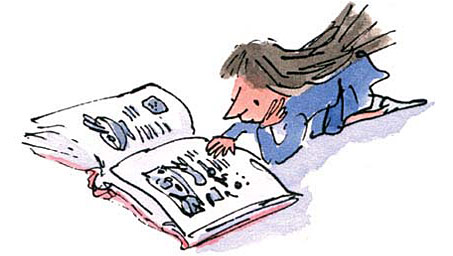 